新 书 推 荐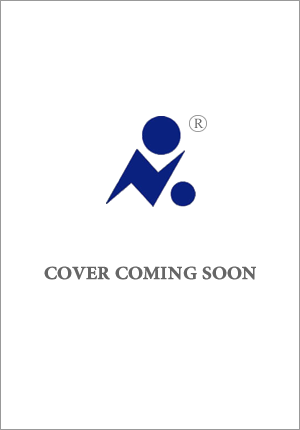 中文书名：《不朽的女性情谊》英文书名：THE IMMORTAL SISTERHOOD作    者：Gemma Cairney出 版 社：Canongate Books代理公司：ANA/Conor Cheng页    数：256页出版时间：2023年8月代理地区：中国大陆、台湾审读资料：电子稿类    型：女性励志内容简介：	获奖的BBC播音员和作家杰玛·凯尔尼（Gemma Cairney）探索十二位杰出女性生命中共有的力量和智慧。	在《不朽的女性情谊》中，杰玛·凯尔尼深入探索一些杰出女性的生命故事，其中包括玛丽·西科尔(Mary Seacole)、格蕾丝·琼斯(Grace Jones)、栗色保姆(Nanny of the Maroons)、珍妮·杜瓦尔（Jeanne Duval）、玛雅·安吉罗(Maya Angelou)、王贞仪和奥黛丽·洛德（Audre Lorde）。她们中很多人被历史消极地刻画，甚至被抹去。	在书中，凯尔尼激励读者从其他女性的故事中学习，赞颂和凸显这些伟大先锋们的成就。作者简介：	杰玛·凯尔尼（Gemma Cairney）是一位涉猎广泛的播音员和作家，她的播音作品获奖众多，其中包括凭借对格蕾丝·琼斯(Grace Jones)的采访获得的玫瑰奖(Rose D’or )。她在BBC的事业长达十年，其间主持了多档节目，从Radio 1频道到播出于BBC Radio 4频道的新作《声音的奥德赛》（“The Sound Odyssey”）。在这档节目中，凯尔尼漫游全球，探索音乐何以跨越边界。她的首部著作《打开：探索生活的魔幻和混乱的工具箱》（Open: A Toolkit For How Magic and Messed Up Life Can Be, Macmillan, 2017）是写给年轻人的生活指南，这本书见证了她在一辆黄色大巴上横跨英国，把这本书引入学校和节庆，与各地的读者直接对话。她也是《家乡传说：南部海岸》（Hometown Tales: South Coast, W&N, 2018）的合著者，是韦尔科姆奖（Wellcome Prize）的评委，主持过布克短名单读书会和很多其他的文学会谈，其创作的作品被收入各种有声和纸质选集中。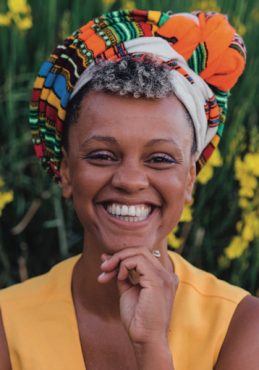 感谢您的阅读，请将反馈信息发送至：Conor@nurnberg.com.cn程衍泽 (Conor)安德鲁·纳伯格联合国际有限公司北京代表处北京市海淀区中关村大街甲59号中国人民大学文化大厦1705室，100872电 话：010-82504406手 机：13072260205（微信同号）传 真：010-82504200Email：Conor@nurnberg.com.cn网址：http://www.nurnberg.com.cn微博：http://weibo.com/nurnberg豆瓣小站：http://site.douban.com/110577/微信订阅号：ANABJ2002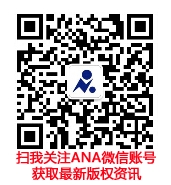 